ОБЩИЕ СВЕДЕНИЯ О ПРЕПОДАВАТЕЛЕ 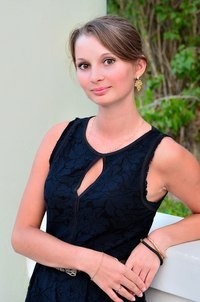 Курсы повышения квалификации:Профессиональная переподготовка «Государственное и муниципальное управление» (АНО ДПО «ВИПО» 2020 г.).Профессиональная переподготовка по программе «Физкультурно-оздоровительная и спортивно-массовая работа с населением» с присвоением квалификации инструктор по спорту, специалист центра тестирования ВФСК «Готов к труду и обороне» (ГТО) (ФГБОУ ВО «Волгоградская государственная академия физической культуры», 2021 г.).«Цифровые технологии в области физической культуры и спорта» (ФГБОУ ВО «Волгоградская государственная академия физической культуры», 2021 г.).ОБРАЗОВАТЕЛЬНАЯ ДЕЯТЕЛЬНОСТЬПроведенные открытые занятия:09.02.2022 г. Практическое занятие «Норма и дефект. Особенности аномального развития. Теория системной динамической локализации высших психических функций. Теория  Выготского Л.С. о ВПФ. Компенсаторные возможности психики ребенка» (Специальная психология, 49.03.02 Физическая культура для лиц с отклонениями в состоянии здоровья (адаптивная физическая культура), профиль «Адаптивное физическое воспитание»), 3 курс, группа 301-А);НАУЧНО-ИССЛЕДОВАТЕЛЬСКАЯ ДЕЯТЕЛЬНОСТЬЧернощекова, К. В. Средства психологической регуляции негативных предстартовых состояний спортсменов-подростков / К. В. Чернощекова // Ресурсы конкурентоспособности спортсменов: теория и практика реализации. – 2021. – № 11. – С. 147-149. ФИО: Чернощёкова Кристина Владимировна. Должность: преподаватель.Базовая специальность по диплому:1. Бакалавр по направлению «Психология», Волгоградский государственный университет (2013)2. Магистр по направлению «Психолого-педагогическое образование», Волгоградский государственный социально-педагогический университет (2015).Индекс ХиршаКоличество публикацийЧисло цитированийЧисло самоцитирований1330